KAFÉVÄRDSamtliga kafévärdar på plats 1 tim och 45 min innan matchstart. Motståndarlagets buss beräknas vara på plats 1 tim och 30 min innan matchstart.Börja med att koka kaffe till motståndarlaget, domarna och vårt egna A-lag. 
Gör detta först av allt innan ni påbörjar någon annan aktivitet. 
Ställ in i respektive rum innan de kommer.Förbered följande och dela ut vid ankomst 1 tim och 30 min före matchstart. 
Servering av nedan görs i respektive lags omklädningsrum; lämna alla kaffetermosar/kolsyrat vatten/banan/bullar till André C/Martin O för utdelning.
Bollkallarna ska få festis/korv & bröd i pausen, se till att det är klart till dem!Beräkna åtgång till ca 100-200 besökare!Hämta följande från klubbhuset, se bilder nedan; 
- Alla våra saker som ligger i frysen
- En extra kaffebryggare från klubbhuset
- 2 st stora kaffekärl/serveringstermosar 
- 1 stor kärl inkl. sopsäck till panten. Tänk på att tejpa upp pantdekalen på kärlet, finns i den svarta pärmen i P09s skåp.
- Inventera lilla köket vilka redskap ni behöver, hämta det som saknas t.ex. kniv, smörkniv, kastrull för korv, tänger, brickor.
- Sopkärl att ha inne i fiket.Koka kaffe och förbered muggar, socker och iKaffe.
Beräkna en full mugg kaffepulver till en hel kanna kaffe. (12-14 mått)Förbered ostsmörgåsar – polarkaka, smör, ost och paprika. 
Plasta in. Gör max 10 st. Ost och smör finns i kylskåpet i kiosken.Lägg fram bullar, kakor och godis för att visa vad som finns till försäljning.Ställ fram en dricka och festis av var sort för att visa utbud.
Drickor och festis serveras kylda från kylen.Förbered korv & bröd. Plocka fram ketchup och senap.Sätt upp prislistor och QR-koder för betalning.Ställ ut ”soptunna” för PANTStäll ut någon form av soptunna för skräpSätt upp skylten om Kaffe & FikaTa fram växelkassan i de fall någon vill betala kontant.EFTER PASSET:Diska, torka och returnera allt du tog från klubbhuset. Samla in det som ska frysas i plastpåsar och lägg tillbaka i frysen.Sätt för spännband på kylen i kiosken med en lapp- tillhör A-laget, rör ej.Inventera vad som finns kvar och rapportera till föräldrarepresentanterna så de vet vad som saknas till nästa omgång.BILDER; Saker att låna från Klubbhuset
Kaffetermos bild 1
Serveringstermos A	Serveringstermos B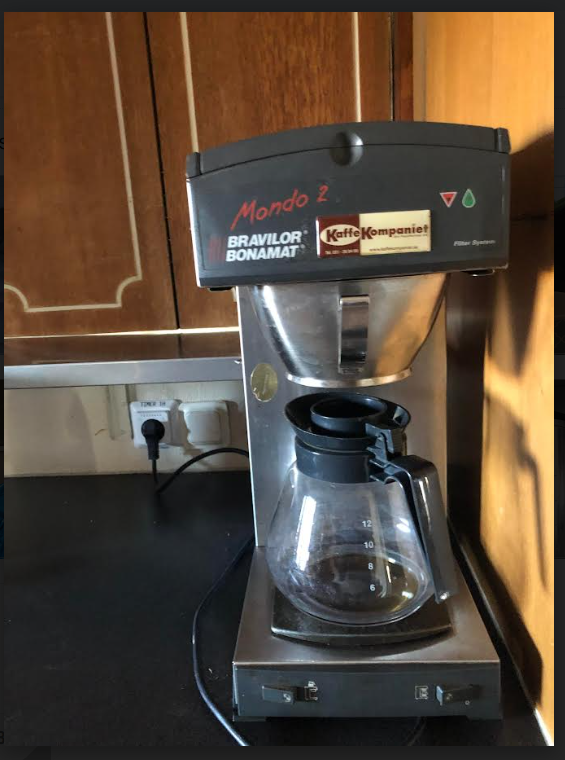 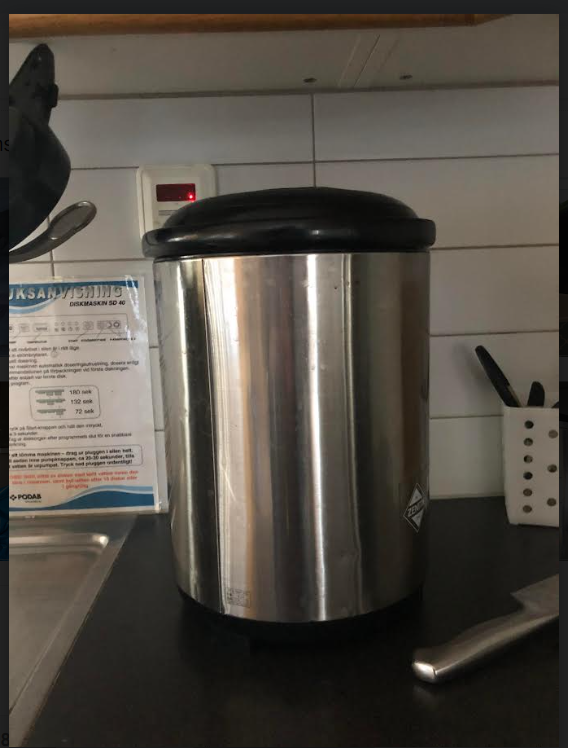 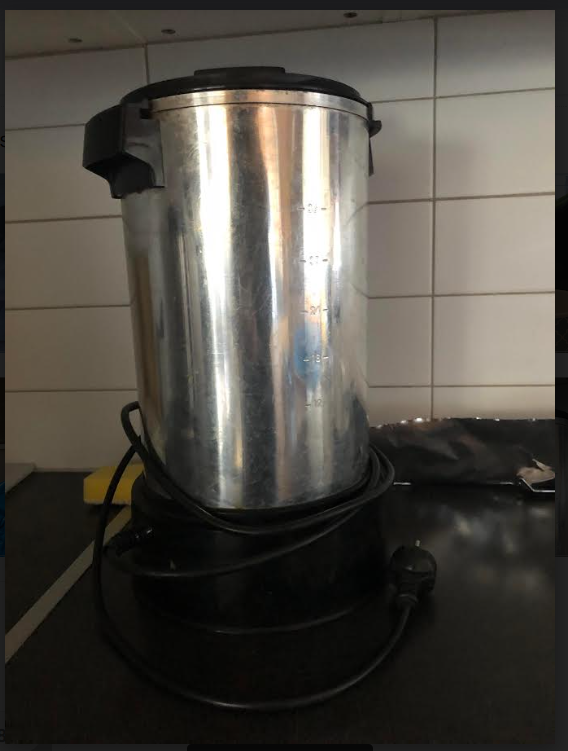 Pantkärl- märk upp med pantsymbolen- finns i svarta pärmenKaffe & Fika skylten- häng upp synligt!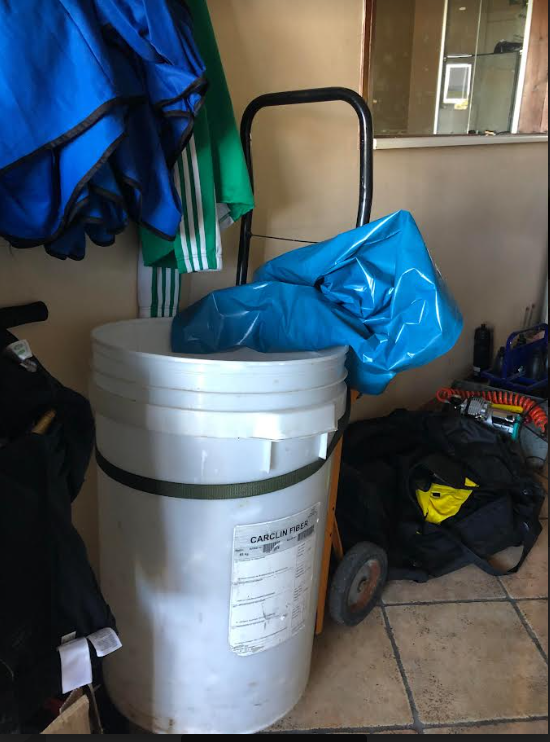 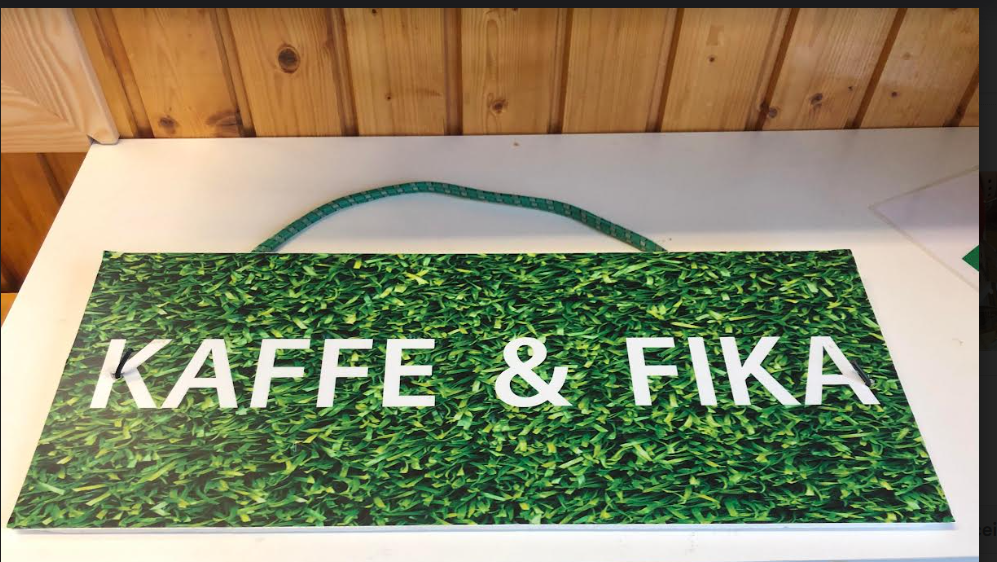 Frysen i klubbstugan där allt hämtas och lämnas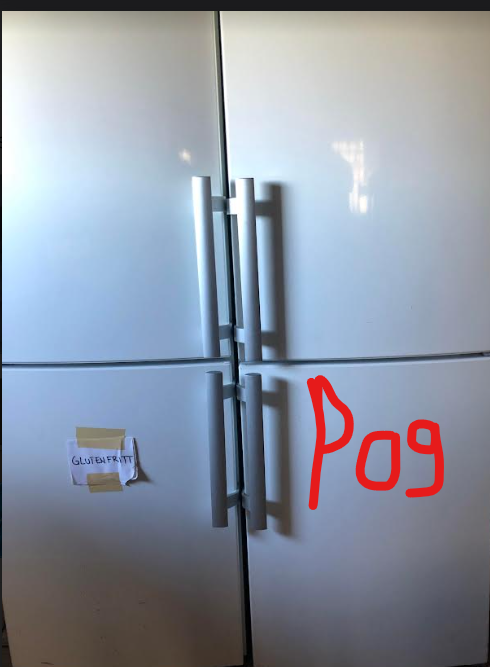 Motståndarlaget omklädningsrum
inkl. ledarnaA-laget
omklädningsrum
ink. ledarnaDomarnaKaffe, muggar, mjölk, sockerStor termosStor termosLiten termos Bananer30303Kolsyrat vatten 50 cl30303Bullar553